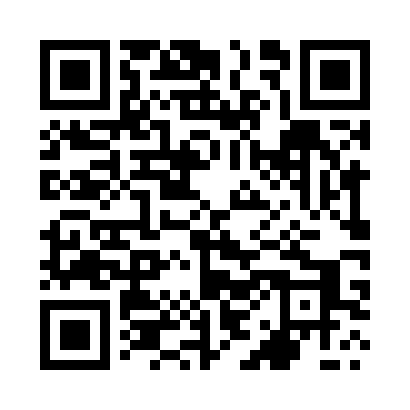 Prayer times for Socki, PolandWed 1 May 2024 - Fri 31 May 2024High Latitude Method: Angle Based RulePrayer Calculation Method: Muslim World LeagueAsar Calculation Method: HanafiPrayer times provided by https://www.salahtimes.comDateDayFajrSunriseDhuhrAsrMaghribIsha1Wed2:285:0112:295:377:5710:202Thu2:245:0012:295:387:5910:233Fri2:204:5812:295:398:0110:264Sat2:164:5612:295:408:0210:305Sun2:154:5412:295:418:0410:336Mon2:144:5212:295:428:0610:357Tue2:144:5012:285:438:0710:368Wed2:134:4912:285:448:0910:369Thu2:124:4712:285:458:1110:3710Fri2:114:4512:285:468:1210:3811Sat2:114:4412:285:478:1410:3812Sun2:104:4212:285:488:1510:3913Mon2:094:4012:285:498:1710:4014Tue2:094:3912:285:498:1810:4015Wed2:084:3712:285:508:2010:4116Thu2:084:3612:285:518:2210:4217Fri2:074:3412:285:528:2310:4218Sat2:064:3312:285:538:2510:4319Sun2:064:3212:285:548:2610:4420Mon2:054:3012:295:558:2710:4421Tue2:054:2912:295:568:2910:4522Wed2:054:2812:295:568:3010:4623Thu2:044:2712:295:578:3210:4624Fri2:044:2512:295:588:3310:4725Sat2:034:2412:295:598:3410:4726Sun2:034:2312:295:598:3610:4827Mon2:034:2212:296:008:3710:4928Tue2:024:2112:296:018:3810:4929Wed2:024:2012:296:028:3910:5030Thu2:024:1912:306:028:4110:5031Fri2:014:1812:306:038:4210:51